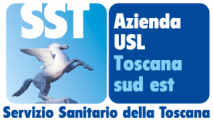 Azienda USL TSE Aggiornamento quotidiano dati CovidProvincia di Arezzo Report del giorno   29  gennaio 2022 Intervallo di riferimento: dalle ore 24 del 27 gennaio  alle ore 24 del 28 gennaio 2022Aggiornamento sul grado di utilizzo di posti letto di degenza ordinaria per pazienti ricoverati esclusivamente per  sintomatologia Covid:Trend ultima settimana sul grado di utilizzo di posti letto di degenza per pazienti ricoverati esclusivamente per sintolatologia Covid:Aggiornamento sui ricoveri di degenza ordinaria per pazienti ricoverati non per sintomatologia covid ma per altre patologie e risultati positivi al momento del ricovero.Numero di persone guarite nel periodo di riferimento nelle rispettive provincie.Numero di tamponi effettuati nel periodo di riferimento per cittadini residenti nelle rispettive provincie.Numero di tamponi risultati positivi effettuati nel periodo di riferimento per cittadini residenti nelle rispettive provincieNumero di tamponi risultati positivi effettuati nel periodo di riferimento per cittadini residenti nelle rispettive provincie. Distribuzione per classi di età.Numero di tamponi risultati positivi effettuati nel periodo di riferimento per cittadini residenti nei Comuni dell’Area Vasta Sud Est. Distribuzione per Comune di residenza nella provincia di Arezzo .Numero di persone prese in carico dalla ASL TSE per positività al COVID nelle rispettive provincie.Numero di persone con COVID 19 decedute nelle strutture ospedaliere ASL TSETotale Posti letto occupatiNoteArezzo Pazienti ricoverati in Bolla Covid San Donato Arezzo36Dei pazienti ricoverati in bolla covid circa il 60 % non è vaccinato, circa il 35% è vaccinato con 1 dose o con 2 dosi da più di 120 giorni.TI Covid San Donato Arezzo9Dei pazienti ricoverati in T.I. covid  il 60% non è vaccinato ed il 35% è vaccinato con 1 dose o 2 dosi da più di 120 giorni e presentano gravi patologie pregresse Grosseto Bolla Covid Misericordia Grosseto38Dei pazienti ricoverati in bolla covid circa il 65 % non è vaccinato, circa il 35% è vaccinato con 1 dose o con 2 dosi da più di 120 giorni.TI Covid Misericordia Grosseto7Dei pazienti ricoverati in T.I. covid l' 60% non è vaccinato ed il 35% è vaccinato con 1 dose o 2 dosi da più di 120 giorni e presentano gravi patologie pregresse  .Provincia Sabato 22 gen Domenica 23 gen Lunedì 24 gen Martedì25 gen Mercoledì26 gen Giovedì 27 gen Venerdì 28 gen  Sabato 29 gen Arezzo  50       40   40    50  45  46   48 45 Grosseto    54     56   56     53   54  49  47    45Totale ASL 1049696103999595 90Sabato 22 gen Domenica 23 gen Lunedì24 gen Martedì 25 gen Mercoledì26 gen Giovedì27 gen Venerdì28 gen Sabato 29 gen Ospedale San Donato (AR)1115121115147 8Ospedale La Gruccia (AR)25OspedaleMisericordia (GR)5559101199 Ospedale  Nottola (SI)54Ospedale Campostaggia (SI)55ProvinciaNumero di Persone GuariteArezzo1108Siena595Grosseto580Totale2283ProvinciaTamponi molecolariTamponi AntigeniciTotale TamponiArezzo148843825870Siena118032244404Grosseto113223563488Totale3800996213762Asl TSE1946Provincia di Arezzo804Provincia di Siena523Provincia di Grosseto506Extra USL113Provincia0-1819-3435-4950-6465-79Over 80Non disponibileArezzo204108174138623385Grosseto1687510974461420Siena1416913390441630ASL TSE51325241630215263135Comune Tamponi positiviAnghiari33Arezzo213Badia Tedalda1Bibbiena25Bucine23Capolona10Caprese Michelangelo6Castel Focognano10Castel San Niccolò5Castelfranco Piandiscò33Castiglion Fibocchi5Castiglion Fiorentino34Cavriglia17Chitignano3Chiusi Della Verna3Civitella In Val Di Chiana14Cortona56Foiano Della Chiana26Laterina Pergine Valdarno10Loro Ciuffenna16Lucignano10Marciano Della Chiana17Monte San Savino27Montemignaio2Monterchi4Montevarchi60Ortignano Raggiolo1Pieve Santo Stefano11Poppi10Pratovecchio-Stia7San Giovanni Valdarno33Sansepolcro38Sestino8Subbiano14Talla1Terranuova Bracciolini18ProvinciaNumero di Persone prese in caricoArezzo8732Siena5824Grosseto5827Totale20383ProvinciaDecedutiOspedale S. Donato (Arezzo)1 uomo di 85 anni deceduto  il 28 gennaio 2022 (paziente vaccinato che presentava  gravi patologie e comorbità precedenti)Ospedale Misericordia (Grosseto)0